§1024.  When property is partnership property1.  Partnership property.  Property is partnership property if acquired in the name of:A.  The partnership; or  [PL 2005, c. 543, Pt. A, §2 (NEW).]B.  One or more partners with an indication in the instrument transferring title to the property of the person's capacity as a partner or of the existence of a partnership but without an indication of the name of the partnership.  [PL 2005, c. 543, Pt. A, §2 (NEW).][PL 2005, c. 543, Pt. A, §2 (NEW).]2.  Property acquired by partnership.  Property is acquired in the name of the partnership by a transfer to:A.  The partnership in its name; or  [PL 2005, c. 543, Pt. A, §2 (NEW).]B.  One or more partners in their capacity as partners in the partnership, if the name of the partnership is indicated in the instrument transferring title to the property.  [PL 2005, c. 543, Pt. A, §2 (NEW).][PL 2005, c. 543, Pt. A, §2 (NEW).]3.  Presumed to be partnership property.  Property is presumed to be partnership property if purchased with partnership assets, even if not acquired in the name of the partnership or of one or more partners with an indication in the instrument transferring title to the property of the person's capacity as a partner or of the existence of a partnership.[PL 2005, c. 543, Pt. A, §2 (NEW).]4.  Presumed to be separate property.  Property acquired in the name of one or more of the partners, without an indication in the instrument transferring title to the property of the person's capacity as a partner or of the existence of a partnership and without use of partnership assets, is presumed to be separate property, even if used for partnership purposes.[PL 2005, c. 543, Pt. A, §2 (NEW).]SECTION HISTORYPL 2005, c. 543, §A2 (NEW). The State of Maine claims a copyright in its codified statutes. If you intend to republish this material, we require that you include the following disclaimer in your publication:All copyrights and other rights to statutory text are reserved by the State of Maine. The text included in this publication reflects changes made through the First Regular and First Special Session of the 131st Maine Legislature and is current through November 1. 2023
                    . The text is subject to change without notice. It is a version that has not been officially certified by the Secretary of State. Refer to the Maine Revised Statutes Annotated and supplements for certified text.
                The Office of the Revisor of Statutes also requests that you send us one copy of any statutory publication you may produce. Our goal is not to restrict publishing activity, but to keep track of who is publishing what, to identify any needless duplication and to preserve the State's copyright rights.PLEASE NOTE: The Revisor's Office cannot perform research for or provide legal advice or interpretation of Maine law to the public. If you need legal assistance, please contact a qualified attorney.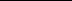 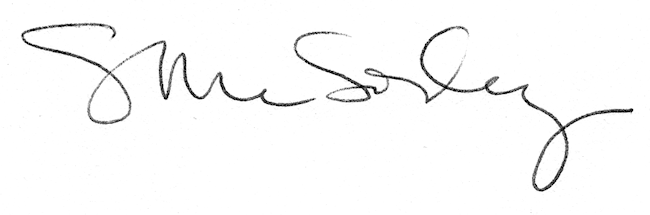 